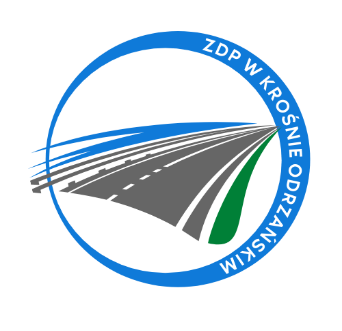 Krosno Odrzańskie, dnia 30.10.2023r.ZDPIII.273.18.3.2023INFORMACJA Z OTWARCIA OFERTZamawiający, Powiat Krośnieński - Zarząd Dróg Powiatowych w Krośnie Odrzańskim podaje informacje dotyczące firm i adresów Wykonawców, którzy złożyli oferty w terminie oraz ceny, zawarte w ofertach na zadanie pn.:„Nasadzenia drzew miododajnych w pasach dróg powiatu krośnieńskiego”.Kwota brutto przeznaczona na sfinansowanie zamówienia wynosi: 90.000,00 zł (słownie: dziewięćdziesiąt tysięcy złotych 00/100)Numer ofertyNazwa (firma) i adres wykonawcyCena brutto1Szkółka Kaława Sp. z o. o. Pniewo 166-300 Międzyrzecz81.032,40